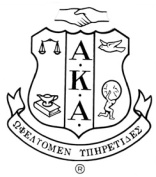 Dear  ______________________________:Alpha Kappa Alpha Sorority, Incorporated (AKA) is an international public service organization that was founded in 1908 on the campus of Howard University in Washington, D.C.  It is the oldest Greek-lettered organization established by African-American college-educated women.  Sigma Epsilon Omega Chapter has been a viable force in Warner Robins for more than 20 years.  Since its inception, Sigma Epsilon Omega members have logged countless hours volunteering for diverse and worthy causes in the area.  Under our new International Program theme:   “Global Leadership through Timeless Service," Sigma Epsilon Omega is proud to implement the Signature Program - Emerging Young Leaders (EYL) in Middle Georgia for 2013.The EYL Initiative will impact the lives of 20,000 girls in grades six through eight by providing leadership skills development, civic engagement, educational enrichment and character building.  The increasing demands of the twenty-first century mandate that our youth be better leaders at a younger age to make smart choices with positive consequences.  During the next two years, the women of Sigma Epsilon Omega will cultivate and encourage middle school girls through a comprehensive mentoring program.  Tutorial services will be available regularly to help students improve their grades and to prepare to pass the CRCT.  The EYL girls are expected to attend numerous workshops and seminars as well as participate in volunteering activities sponsored by Sigma Epsilon Omega that will foster positive character and develop leadership skills.  Sigma Epsilon Omega is now accepting applications for the 2013 EYL Program.  Eligible students are encouraged to return a completed application post marked no later than August 31, 2012 to:Alpha Kappa Alpha Sorority, IncorporatedSigma Epsilon Omega ChapterAttn:  EYL Program InitiativeP.O. Box 852Warner Robins, GA 31099-0852If you have any questions feel free to contact: Carolyn Jackson at carolynj3@bellsouth.net, Valeria Drummond at valeriadrummond@yahoo.com, Kimberly Davis at kimberly.davis1014@gmail.com, or Monique Vickers at moebetter3@yahoo.com.  Acceptance letters will be mailed by September 15, 2012.  Sigma Epsilon Omega looks forward to your participation and a successful program.Kimberly Davis						Carolyn Jackson Kimberly Davis						Carolyn Jackson, PresidentCommittee Co-Chairman					Sigma Epsilon Omega Chapter  Monique Vickers						Valeria DrummondMonique Vickers						Valeria DrummondCommittee Co-Chairman 					Program Committee Chairman